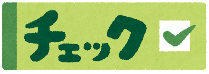 次の問題に答えましょう。　①　　　　に最もふさわしい数を答えましょう。ア　４．７＋８．４＋５．３＝（４．７＋　 ㋐　 ）＋  ㋑　　　　 ㋐（　　　　　）㋑（　　　　　）イ　３．5÷０．２５＝（３．５×４）÷（０．２５×   ㋒　　）　 ㋒（　　　　　）　　②　□－３．６＝７．９　の□はどんな計算で求められるか答えましょう。 （　　　　　　　　　　）③　次の式は、何の代金を表していますか。右の絵をみて答えましょう。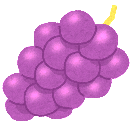 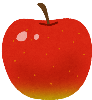 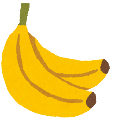 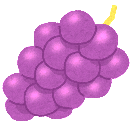 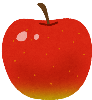 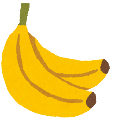 　　ア　６０×５　　（　　　　　　　　　　　　　　　　　　　　　　）　　イ　１５０＋４８０　　　　　　　　　　（　　　　　　　　　　　　　　　　　　　　　　）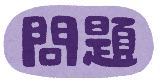 たいちさんの学級では、体育の時間に５０ｍハードル走を行っています。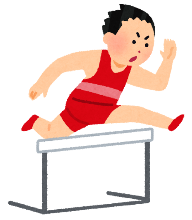 はじめに、５０ｍ走のタイムをはかり、そのタイムをもとに５０ｍハードル走の目標タイムを決めることになりました。たいちさんの５０ｍ走のタイムは、９．３秒です。　５０ｍハードル走の目標のタイムは、次の式で求めることにします。  ハードルの数を３台にしたとき、目標のタイムは何秒になるか、先生が次のように説明しました。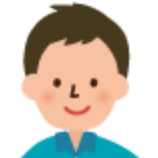 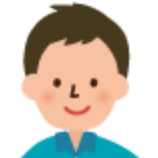 （1）ハードルの数が４台のとき、目標のタイムは何秒ですか。先生の説明を参考にしてかきましょう。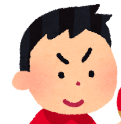 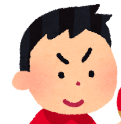 　たいちさんは、目標のタイムを達成することができたので、そのことを先生に伝えました。すると、先生が次のように言いました。（2）たいちさんは、新しい式では、０．５だったところが０．４になっていることに気づきました。　　 この０．５や０．４はどのような時間を表している数と考えられますか、言葉や数を使ってかきましょう。５年５ 式と計算 　　　組　　　番名前（　　　　　　　　　　　　　）